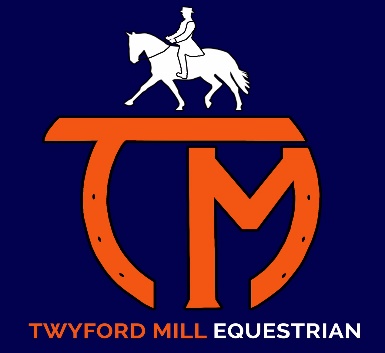 Mill Lane, Twyford, Buckinghamshire. MK18 4HA07801988195 / 07801475539www.twyfordmillequestrian.co.ukDay Camp 29th May, 2022.Morning LessonsLunch served at 12.10Afternoon Lessons10.30Deborah Biscomb11.00Antonia Thorday11.30Nina Burdiak12.00End of morning lessons13.00Deborah Biscomb13.30Antonia Thorday14.00Nina Burdiak14.30End of afternoon lessons